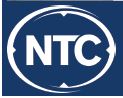 New Program Form		Use this form to create a new Program as part of a New Program Proposal. Attach a copy of the curriculum matrix used for Assessment. If creating a new program from an existing program, use the Program Modification Form instead.   * Required fieldA letter of inquiry and notice of intent must be submitted to Minnesota State Colleges and Universities six months to one year prior to the expected new program implementation date. See the Curriculum Forms & Resources page for links to instructions for filing. *Brief description of proposed program: *Reason or rationale for proposed program: Additional information may be required when submitted. *Does this program change affect other programs or other courses?     YES      NO If yes, attach document support from program faculty or course users. *Does this proposal require additional resources?              YES     NO (Equipment, personnel, etc.) Please explain:   *Will this proposal offer a potential articulation agreement?     YES     NO If YES, provide evidence for potential. New courses or courses to be modified to meet the new program’s requirements must have the appropriate Course Modification and/or New Course Form included in this submission. Please work in collaboration with others in your discipline in order to present the most complete new program.  Please review the information and follow the steps “For New Program Proposals” on the Curriculum Forms & Resources webpage. Attach a completed Minnesota State New Program Application and include the letter and notice of intent to be sent to Minnesota State. The full and complete Application must be attached to this Form when submitting to the AASC. *APPROVALS: Submitted by: Date: *Program Title: Program Information:Program TitleAward Type & Title if different from Program Certificate                                                   Award Type & Title if different from Program   Diploma                                                    Award Type & Title if different from Program          AS                                                        Award Type & Title if different from Program        AAS                                                           Total Program Credits-CERTTotal Program Credits-DIPTotal Program Credits-ASTotal Program Credits-AAS# of Terms to complete *Proposed Effective TermProgram Description (To be included in Catalog): Proposed Program Requirements: Include a list of all courses for program: technical courses, courses taught by other programs, general education courses necessary to complete each award/degree. Proposed Program Student Learning Outcomes:*Attach a curriculum matrix showing course alignment and assessment. Division ChairDeanAASC ChairVPAA